Amber M. BergmanJanuary 18, 1988 – December 6, 1995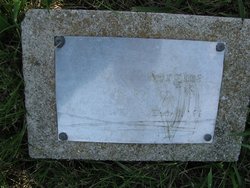 Photo by PLS   Randy G. Bergman, 43, and his daughter, Amber M. Bergman, 7, both of Geneva, died Wednesday.    Surviving the father are his wife, Jane; a daughter, Kerry Roach of Casstown, Ohio; sons, Bryan J. at home and Randall of Berne; his mother, Joyce Bergman of Geneva; a sister, Deloris Hoffstetter of Berne; a brother, Rick of Geneva; and a grandmother, Minnie Huey of Berne. Surviving the daughter are her mother, Jane; brothers, Bryan at home and Randall of Berne; a sister, Kerry Roach of Casstown, Ohio; grandparents, Joyce Bergman of Geneva, and Roselyn and Roy Cover of Portland; and a great-grandmother, Minnie Huey of Berne.    Joint services are 2 p.m. Sunday in Downing Funeral Home, Geneva, where calling is 2 to 5 and 7 to 9 p.m. tomorrow, and 10 a.m. to 2 p.m. Sunday. Burial will be in Riverside Cemetery. Memorials are to the family.News-Sentinel, Allen County, IndianaDecember 8, 1995*****   Joint funeral rites for Amber M. Bergman, age 7, and her father, Randy Bergman, will be held Sunday at Downing Funeral Home in Geneva.   Amber Bergman was pronounced dead in the Adams County Memorial Hospital emergency room where she was taken late Wednesday following a fire at the Bergman Geneva residence. Also killed was her father, 43-year-old Randy Bergman.   Born January 18, 1988 in Adams County, she was a daughter of Randy and Jane Cover Bergman. She was a student in the South Adams Schools.Berne Library Heritage RoomMisc. Death Book Image 14December 3, 1995